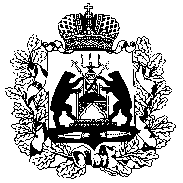 Администрация Солецкого муниципального районаАНТИНАРКОТИЧЕСКАЯ КОМИССИЯпри Администрации Солецкого муниципального районаПРОТОКОЛ ЗАСЕДАНИЯ  г. Сольцы                                                                  28 сентября 2018 года № 3ПРЕДСЕДАТЕЛЬСТВОВАЛ:Председатель комиссии - Глава муниципального района - А.Я. КотовСекретарь – ведущий служащий отдела культуры и молодёжной  политики Администрации муниципального района Р.Б. ШведатПрисутствовали:Заведующая отделом образования и спорта Администрации муниципального района                              - Т.Е. КирышеваЗаместитель начальника отдела МВД России по Солецкому району                            - М.В. ТимофеевВедущий специалист- юрист юридического отдела Администрации муниципального района              - Ю.С. Емельянова Директор областного автономного учреждениясоциального обслуживания «Солецкий комплексный центр социального обслуживаниянаселения»                                                                                 -  Е.М. Иванова Редактор Солецкого подразделения областного государственного автономного учреждения «Агентство информационных коммуникаций»                   -С.Н. ОвчинниковПредседатель Думы Солецкого муниципального района	      -С.М. УстинскаяПриглашенные:Е.Н. Жукова– директор муниципального бюджетного учреждения                          межпоселенческого социального  обслуживания молодежи                         «Дом молодежи»;А.С. Макарова - специалист по социальной работе с молодежью муниципального бюджетного учреждения «Межпоселенческий центр социального обслуживания молодежи «Дом молодежи»,Н.Н. Потоцкая– врач психиатр-нарколог Солецкого района Новгородской области наркологического диспансера  «Катарсис»Е.А. Сарина - директор муниципального автономного учреждения дополнительного образования «Детская юношеская спортивная школа»	ПОВЕСТКА ДНЯ:О содействии формирования у жителей муниципального района негативного отношения к потреблению наркотиков, алкоголя и табакокурению через средства массовой информации .О деятельности волонтерских объединений муниципального района, направленных на повышение устойчивости молодежи к ПАВ, создание благоприятных условий для самореализации подрастающего  поколения.Об организации полезной занятости молодежи и несовершеннолетних как эффективная форма профилактики правонарушений, о работе физкультурно-спортивных учреждений, клубов, секций по профилактике наркомании и пропаганде здорового образа жизни, популяризации малозатратных видов спорта среди населения.Об организации межведомственного взаимодействия  в сфере профилактики немедицинского потребления наркотических средств среди молодежи.О деятельности ОМВД России по Солецкому району по противодействию незаконной продажи спиртосодержащей продукции и профилактике алкоголизации населения района (в т.ч. несовершеннолетних)Об организации мероприятий по профилактике потребления психоактивных веществ, пропаганде здорового образа жизни в детско-подростковой среде в период летней оздоровительной кампании 2018 года.СЛУШАЛИ: С.Н. Овчинникова. Текст доклада прилагается. РЕШИЛИ:Информацию С.Н. Овчинникова принять к сведению. Рекомендовать Солецкому подразделению областного государственного автономного учреждения «Агентство информационных коммуникаций» продолжить работу по формированию у жителей муниципального района негативного отношения к потреблению наркотиков, алкоголя и табакокурения через средства массовой информации. СЛУШАЛИ: Т.Е. Кирышеву, А.С. Макарову, Е.М. Иванову- О деятельно-сти волонтерских объединений муниципального района, направленных на повышение устойчивости молодежи к ПАВ, создание благоприятных условий для самореализации подрастающего  поколения. Текст доклада прилагается.       РЕШИЛИ:Информацию принять к сведению.Рекомендовать отделу образования и спорта Администрации муници-пального района активировать работу по вовлечению учащихся в волонтерские формирования на базах общеобразовательных школ к проведению антинаркотических акций.Рекомендовать МБУ «МЦ СОМ «Дом молодежи» продолжить привле-чение волонтерских формирований к проведению различных антинаркотических акций.Рекомендовать областному автономному учреждению социального об-служивания «Солецкий комплексный центр социального обслуживания населения»    продолжить работу с волонтерским формированием «Рука помощи» в проведении антинаркотических акций.                      СЛУШАЛИ: Т.Е. Кирышеву, Е.Н. Жукову, Е.А. Сарину- Об организации полезной занятости молодежи и несовершеннолетних как эффективная форма профилактики правонарушений, о работе физкультурно-спортивных учреждений, клубов, секций по профилактике наркомании и пропаганде здорового образа жизни, популяризации малозатратных видов спорта среди населения. Текст доклада прилагается.РЕШИЛИ:Информацию принять к сведению.Рекомендовать отделу образования и спорта Администрации муниципального района обеспечить проведение мероприятий по здоровому образу жизни и профилактике ПАВ во время осенних каникул во всех образовательных учреждениях.Рекомендовать МБУ «МЦ СОМ «Дом молодежи» обеспечить проведение мероприятий  по профилактике ПАВ  и  здорового образа жизни в клубах, секциях в период осенних  каникул.Рекомендовать МАУДО «ДЮСШ» активировать работу по вовлечению несовершеннолетних в мероприятия, направленные на пропаганду здорового образа жизни.4.	СЛУШАЛИ: Н.Н. Потоцкую. Текст доклада прилагается.           РЕШИЛИ:4.1.     Информацию Н.Н. Потоцкой принять к сведению.СЛУШАЛИ:  М.В.Тимофеева. Текст доклада прилагается.          РЕШИЛИ:Информацию принять к сведению.Продолжить работу на наиболее эффективный результат по выявлению фактов нарушений продажи спиртных напитков несовершеннолетним за 4 квартал 2018 года.СЛУШАЛИ: Т.Е. Кирышеву, Е.Н. Жукову- Об организации мероприя-тий по профилактике потребления психоактивных веществ, пропаганде здорового образа жизни в детско-подростковой среде в период летней оздоровительной кампании 2018 года. Текст доклада прилагается.          РЕШИЛИ:Информацию принять к сведению.Рекомендовать отделу образования и спорта Администрации муници-пального района предусмотреть проведение мероприятий по профилактике потребления ПАВ в период осенних каникул.Рекомендовать МБУ «МЦ СОМ «Дом молодежи» обеспечить проведе-ние мероприятий  по профилактике ПАВ, пропаганде ЗОЖ в рамках оздоровительной компании в период осенних каникул.Глава муниципального района,Председатель антинаркотическойКомиссии при Администрации   Солецкого муниципального района                                            А.Я. КотовСекретарь комиссии                                                                         Р.Б. Шведат